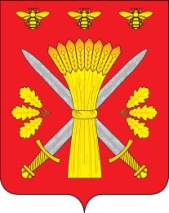 РОССИЙСКАЯ ФЕДЕРАЦИЯОРЛОВСКАЯ ОБЛАСТЬАДМИНИСТРАЦИЯ ТРОСНЯНСКОГО РАЙОНАКОМИССИЯ ПО ПРЕДУПРЕЖДЕНИЮ И ЛИКВИДАЦИИ ЧРЕЗВЫЧАЙНЫХ СИТУАЦИЙ И ОБЕСПЕЧЕНИЮ ПОЖАРНОЙ БЕЗОПАСНОСТИРАСПОРЯЖЕНИЕ   от   23 марта   .                                                                                                            № 7             с.ТроснаОб итогах проведения профилактическойакции «Безопасное жилье»            В Тросянском районе в период с 23.02.2015 года по 23.03.2015   года проводился месячник обеспечения пожарной безопасности в жилом секторе. Заслушав информацию отделения надзорной деятельности Троснянского района об итогах проведения мероприятий в рамках проведения месячника:С 23 февраля по 23 марта в Троснянском районе проведена профилактическая акция «Безопасное жилье». По состоянию на 23.03.2015 года оперативная обстановка в районе складывается следующим образом: зарегистрировано 3 пожара (что на 1 меньше по сравнению с 2014 годом), (АППГ – 4), погибших -0.  За период проведения профилактической акции на территории района произошел 1 пожар в жилом секторе (АППГ-1), что говорит об эффективности проведенных мероприятий, заинтересованных служб и ведомств.              Главам администрации поселений, совместно с ОНД Троснянского района, ПЧ-34 по охране с.Тросна и Троснянского района, органами социальной защиты, ОП по  Троснянскому району МО МВД «Кромской» усилить профилактическую работу среди населения по обеспечению пожарной безопасности в жилом секторе. Провести комплекс работ по разъяснению правил пользования бытовыми электронагревательными приборами, газовыми приборами, печным отоплением и общие правила пожарной безопасности в жилом секторе путем подворного обхода, на сходах населения по месту жительства.        Контроль за выполнением распоряжения оставляю за собой.Председатель КЧС И ОПБТроснянского района                                                              А.В. Фроловичев           